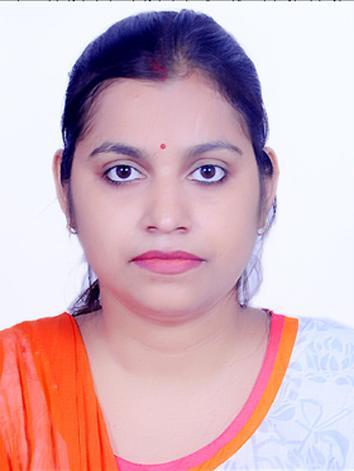 GUNJAN RATHOREPhone: 9926485170, 9907040344Email: 7rathoregunjan@gmail.comACADEMIC QUALIFICATIONS          TEACHING EXPERIENCE As Assistant professor in Electrical Engineering  Department, MITS College, Gwalior from 2019 to 2020.ACHIEVEMENTSParticipated in  the “INTERNATIONAL WEB CONFERENCE ON RECENT ADVANCES IN NANOSCIENCE AND NANOTECHNOLOGY FOR HIGH END APPLICATIONS” organized by the department of APPLIED SCIENCE AND HUMANITIES, ASSAM UNIVERSITY,SILCHAR on 25th-26th JULY 2020.Participated in  the webinar on “RECENT TRENDS IN ROBOTICS”  organized by the department of MECH, RAO BAHADUR Y.MAHABALESHWARAPPA ENGINEERING COLLEGE, BALLARI, ON 20th AUGUST 2020.Participated in  the webinar on “AI WITH MACHINE LEARNING '' organized by the department of computer science and engineering, S M K FOMRA INSTITUTE OF TECHNOLOGY,CHENNAI, on 18th JULY 2020.Attended Short Term Training Programme on “RECENT ADVANCES IN ELECTRICAL ENGINEERING”, organized by the department of Electrical Engineering, MITS College, from 1st-5th March, 2016.Attended National Workshop on “APPLICATIONS OF MATLAB IN ELECTRICAL ENGINEERING”, organized by the department of Electrical Engineering, MITS College, from 14th-15th Oct, 2015.Attended Short Term Training Programme on “SIMULATION TECHNIQUES OF POWER ELECTRONICS CONTROLLERS”, organized by the department of Electrical Engineering, MITS College, from 12th-16th May, 2015.Attended National Workshop on “SOFTWARE TOOLS FOR INDUSTRIAL DRIVES AND INSTRUMENTATION”, organized by the department of Electrical Engineering, MITS College, on 24th March, 2015. INDUSTRIAL TRAININGSIEMENS Pvt. Ltd., Gurgaon.CROMPTON GREAVES, Malanpur.PAPER PRESENTED"WIND POWER PREDICTION AND FORECASTING FOR THE GWALIOR REGION USING PSO ALGORITHM" in  the 6th International Conference organized by IFEPR-India in association with “TRADA”.“WIRELESS POWER TRANSMISSION Via SOLAR POWER SATELLITE”, in the 2nd National Conference on ‘Innovations in Electrical Engineering (IIEE-15)’, organized by the department of electrical engineering during 10th-11th Feb, 2015.“WIND POWER PREDICTION AND FORECASTING FOR THE GWALIOR REGION USING MATLAB OPTIMISATION TOOL”, in 6th International Conference on ‘Technology Innovation and management for sustainable development’, held on 11th-13th Feb, 2015.KEY SKILLSExcellent teaching skills. Skilled in collecting appropriate material for students. Very interested in educating college students. Motivate the students for learning. Excellent knowledge of subject areas and ability to teach students by using various methods. Expertise in advising the students and problem solving. Exceptionally good in the educational development of each student.PERSONALITY TRAITSExcellent communication and comprehension skills.Positive attitude and goal oriented.Excellent advisory and problem solving skills.Strong interpersonal and organizational skills.Excellent verbal and written skills.Excellent leadership and team playerCOMPUTER SKILLSC  LANGUAGEMATLABPERSONAL DETAILSDOB: 18/06/1990CATG: OBCMarital Status: MarriedLanguages known: Hindi and EnglishSex: FemaleAdd: C 20 Govindpuri City Center Gwalior, MP.S.No.DegreeSubjects\SpecializationUniversity/Board, City%/SGPAYear of Passing1.M.EIndustrial Systems and DrivesRGPV, Bhopal                         7.9420162.B.TechElectricals and ElectronicsAPJAKTU, Lucknow                      74.5%                         20123.12thPhysics, Chemistry, Mathematics, English, Physical EducationSRGMS, Agra 84.5%                              20084.10thScience, Social Science, English, Mathematics, HindiSRGMS, Agra    77.7%                              2006